Региональный этап Всероссийской олимпиады профессионального мастерстваобучающихся по специальностям среднего профессионального образованияпо УГС 38.00.00 Экономика и управление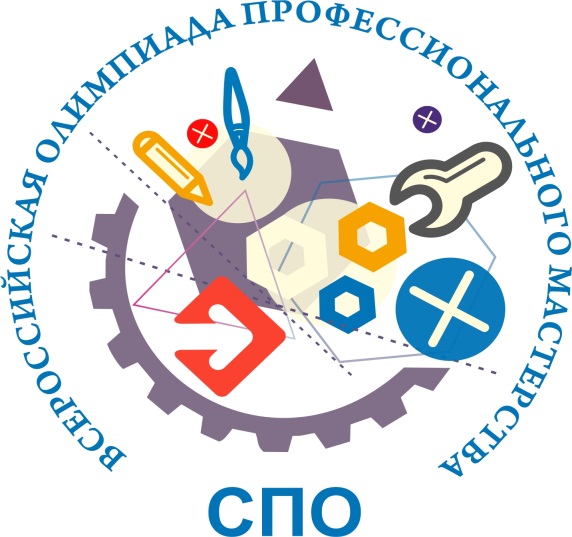 Фонд оценочных средствпо специальностям38.02.01 Экономика и бухгалтерский учет (по отраслям)38.02.03 Операционная деятельность в логистике38.02.07 Банковское  делоУГС 38.00.00 Экономика и управлениеСмоленск2019СодержаниеСпецификация Фонда оценочных средствНазначение Фонда оценочных средств1.1. Фонд оценочных средств (далее – ФОС) - комплекс методических и оценочных средств, предназначенных для определения уровня сформированности компетенций участников региональной олимпиады профессионального мастерства (далее – региональная олимпиада) обучающихся по специальностям среднего профессионального образования, входящим в УГС 38.00.00 Экономика и управление.ФОС является неотъемлемой частью методического обеспечения процедуры проведения региональной олимпиады, входит в состав комплекта документов организационно - методического обеспечения проведения региональной олимпиады.Оценочные средства – это контрольные задания, а также описания форм и процедур, предназначенных для определения уровня сформированности компетенций участников региональной олимпиады.1.2. На основе результатов оценки конкурсных заданий проводятся следующие основные процедуры в рамках региональной олимпиады:процедура определения результатов участников, выявления победителя олимпиады (первое место) и призеров (второе и третье места);процедура определения победителей в дополнительных номинациях.Документы, определяющие содержание Фонда оценочных средств2.1. Содержание Фонда оценочных средств определяется на основе и с учетом следующих документов:Федерального закона от 29 декабря 2012 г. № 273-ФЗ «Об образовании в Российской Федерации»;приказа Министерства образования и науки Российской Федерации от 14 июня 2013 г. № 464 «Об утверждении Порядка организации и осуществления образовательной деятельности по образовательным программам среднего профессионального образования»;приказа Министерства образования и науки Российской Федерации от 29 октября 2013 г. № 1199 «Об утверждении перечня специальностей среднего профессионального образования»;приказа Министерства образования и науки РФ от 18 ноября 2015 г. № 1350 «О внесении изменений в перечни профессий и специальностей среднего профессионального образования, утвержденные приказом Министерства образования и науки Российской Федерации от 29 октября 2013 г. № 1199»;приказа Министерства образования и науки РФ от 28 июля 2014 г. N 832 "Об утверждении федерального государственного образовательного стандарта среднего профессионального образования по специальности 38.02.01 Экономика и бухгалтерский учет (по отраслям)";приказа Министерства образования и науки РФ от 28 июля 2014 г. N 834 "Об утверждении федерального государственного образовательного стандарта среднего профессионального образования по специальности 38.02.03 Операционная деятельность в логистике»;приказа Министерства образования и науки РФ от 28 июля 2014 г. N 837 "Об утверждении федерального государственного образовательного стандарта среднего профессионального образования по специальности 38.02.07 Банковское дело»приказа Департамента Смоленской области по образованию и науке от 02.02.2018 г. №95-ОД «О проведении регионального этапа Всероссийской олимпиады и региональных олимпиад профессионального мастерства обучающихся по специальностям среднего профессионального образования в 2018 году».Подходы к отбору содержания, разработке структуры оценочныхсредств и процедуре применения3.1. Программа конкурсных испытаний региональной олимпиады предусматривает для участников выполнение заданий двух уровней.Задания I уровня формируются в соответствии с общими и профессиональными компетенциями специальностей среднего профессионального образования.Задания II уровня формируются в соответствии с общими и профессиональными компетенциями специальностей укрупненной группы специальностей СПО.3.2. Содержание и уровень сложности предлагаемых участникам заданий соответствуют федеральным государственным образовательным стандартам СПО, учитывают основные положения соответствующих профессиональных стандартов, требования работодателей к специалистам среднего звена.3.3. Задания 1 уровня состоят из тестового задания и практических задач.3.4. Задание «Тестирование» состоит из теоретических вопросов, сформированных по разделам и темам.Предлагаемое для выполнения участнику тестовое задание включает 2 частиинвариантную и вариативную, всего 40 вопросов.Инвариантная часть задания «Тестирование» содержит 20 вопросов по пяти тематическим направлениям: «Информационные технологии в профессиональной деятельности», «Документационное обеспечение управления», «Экономика организации», «Охрана труда, безопасность жизнедеятельности, безопасность окружающей среды», «Правовое обеспечение профессиональной деятельности» из них:4 – закрытой формы с выбором ответа,4 – открытой формы с кратким ответом,4 - на установление соответствия,4 - на установление правильной последовательности.Тематика, количество и формат вопросов по темам инвариантной части тестового задания едины для всех специальностей СПО.Вариативная часть задания «Тестирование» содержит 20 вопросов по двум тематическим направлениям: «Бухгалтерский учет» («Основы бухгалтерского учета») и «Статистика». Тематика, количество и формат вопросов по темам вариативной части тестового задания формируются на основе знаний, общих для специальностей, входящих в УГС 38.00.00 Экономика и управление.Алгоритм формирования инвариантной части задания «Тестирование» для участника региональной олимпиады единый для всех специальностей (представлен в таблице 1).Вопрос закрытой формы с выбором одного варианта ответа состоит из неполного тестового утверждения с одним ключевым элементом и множеством допустимых заключений, одно из которых являются правильным. К вопросам на выбор ответа устанавливаются следующие требования:из текста задания необходимо исключить все вербальные ассоциации, способствующие выбору правильного ответа с помощью догадки;из ответов обязательно исключаются все повторяющиеся слова путем ввода их в основной текст заданий;в ответах не рекомендуется использовать слова: «все», «ни одного», «никогда», «всегда» и т. д., так как в отдельных случаях они способствуют угадыванию правильного ответа;из числа вариантов ответа исключаются ответы, вытекающие один из другого; при формулировке вариантов ответа не рекомендуется использовать выражения: «ни один из перечисленных», «все перечисленные» и т.д.;все ответы к каждому заданию должны быть равновероятно привлекательными для испытуемых, не знающих правильного ответа;ни один из вариантов не должен являться частично правильным ответом, превращающимся при определенных дополнительных условиях в правильный ответ;если задание имеет среди прочих альтернативные ответы, то не следует сразу после правильного приводить альтернативный ответ, так как внимание отвечающего обычно сосредотачивается только на этих двух ответах;все ответы должны быть параллельными по конструкции, грамматически согласованными с основной частью задания;наиболее оптимальным для проведения олимпиад профессионального мастерства данного уровня являются тестовые задания с четырьмя вариантами ответа, из которых только один является верным;не рекомендуется использовать тестовые задания с несколькими правильными ответами, так как это создает вероятность возникновения ситуации с  частично правильными ответами, что влечет необходимость аргументированного определения степени веса каждого из вариантов ответа в общем количестве баллов за каждое задание.Вопрос открытой формы имеет вид неполного утверждения, в котором отсутствует один или несколько ключевых элементов, в качестве которых могут быть: число, слово или словосочетание. На месте ключевого элемента в тексте задания ставится многоточие или знак подчеркивания.Вопрос на установление правильной последовательности состоит из однородных элементов некоторой группы и четкой формулировки критерия упорядочения этих элементов.Вопрос на установление соответствия. Состоит из двух групп элементов и четкой формулировки критерия выбора соответствия между ними. Соответствие устанавливается по принципу 1:1 (одному элементу первой группы соответствует только один элемент второй группы). Внутри каждой группы элементы должны быть однородными. Количество элементов во второй группе должно соответствовать количеству элементов первой группы. Количество элементов как в первой, так и во второй группе должно быть не менее 4.Выполнение задания «Тестирование» реализуется посредством применения компьютерной программы Тест СПО. Участники выполняют вариант задания «Тестирование», содержащий требуемое количество вопросов из каждого раздела.3.5.   Практические задания  1 уровня  включают два  вида заданий: задание«Перевод профессионального текста» и «Задание по организации работы коллектива».3.6. Задание «Перевод профессионального текста» позволяет оценить уровень сформированности:умений применять лексику и грамматику иностранного языка для перевода текста на профессиональную тему;умений общаться (устно и письменно) на иностранном языке на профессиональные темы;- способность использования информационно-коммуникационных технологий в профессиональной деятельности.Задание по переводу текста с иностранного языка на русский включает 2 задачи:перевод текста, включающего профессиональную лексику, с иностранного языка на русский при помощи словаря;ответы на вопросы по тексту.Объем текста на иностранном языке составляет  1500-2000 знаков.Задание по переводу иностранного текста	разработано на	языках, которыеизучают участники региональной олимпиады: английский и немецкий.3.7.	«Задание	по	организации	работы	коллектива»	позволяет	оценитьуровень сформированности:умений организации производственной деятельности подразделения;умения ставить цели, мотивировать деятельность подчиненных, организовывать и контролировать их работу с принятием на себя ответственности за результат выполнения заданий;способности работать в коллективе и команде, эффективно общаться с коллегами, руководством, потребителями;-	способность	использования	информационно-коммуникационныхтехнологий в профессиональной деятельности.«Задание  по  организации работы коллектива  включает»  2 задачи:- распределить должностные функции между функциональными направлениями. Спроектировать организационную структуру;- оформление результата проектирования в текстовом редакторе MicrosoftWord.3.8. Задания II уровня - это содержание работы, которую необходимо выполнить участнику для демонстрации определѐнного вида профессиональнойдеятельности в соответствии с требованиями ФГОС и профессиональных стандартов с применением практических навыков, заключающихся в проектировании, разработке, выполнении работ по заданным параметрам с контролем соответствия результата существующим требованиям.Количество оцениваемых задач, составляющих практическое задание II уровня, одинаковое для всех специальностей, входящих в УГС 38.00.00 Экономика и управление.3.9. Задания	II уровня	подразделяются на	инвариантную и вариативнуючасти.3.10. Инвариантная часть заданий II уровня формируется в соответствии с общими и профессиональными компетенциями специальностей УГС 38.00.00 Экономика и управление, умениями и практическим опытом, которые являются общими для всех специальностей, входящих в УГС.Инвариантная часть заданий II уровня позволяет оценить уровень сформированности умений и опыта:использовать прикладные компьютерные программы;использовать, разрабатывать, оформлять документацию;определять технологию, методы и способы выполнения работы;выбирать технологическое оборудование, материалы, инструменты для выполнения работы;использовать нормативную и справочную литературу, применять документацию систем качества.Инвариантная часть заданий  II уровня представляет собой	 практическоезадание,	 которое  содержит	сквозную  задачу  по  «Экономике Организации», «Менеджменту», «Правовому обеспечению профессиональной деятельности».3.11. Вариативная часть задания II уровня формируется в соответствии со специфическими для каждой специальности, входящей в УГС профессиональными компетенциями, умениями и практическим опытом с учетом трудовых функций профессиональных стандартов.Практические задания разработаны в соответствии с объектами и видами профессиональной деятельности обучающихся по конкретным специальностям, или подгруппам специальностей, входящим в УГС:1. Специальность 38.02.01 Экономика и бухгалтерский учет (по отраслям)Демонстрация вида профессиональной деятельности Составление и использование бухгалтерской отчетности в соответствии с требованиями ФГОС СПО. Профессиональное задание выполняется с использованием программы «1С: Предприятие 8.3», конфигурация «1С: Бухгалтерия 3.0»2. Специальность 38.02.03 Операционная деятельность в логистикеДемонстрация вида профессиональной деятельности Управление логистическими процессами в закупках, производстве и распределении3. Специальность 38.02.07 Банковское делоДемонстрация вида профессиональной деятельности  Ведение расчетных операций.4. Система оценивания выполнения заданий4.1. Оценивание выполнения конкурсных заданий осуществляется на основе следующих принципов:соответствия содержания конкурсных заданий ФГОС СПО по специальностям, входящим в укрупненную группу специальностей, учѐта требований профессиональных стандартов и работодателей;достоверности оценки – оценка выполнения конкурсных заданий должна базироваться на общих и профессиональных компетенциях участников Олимпиады, реально продемонстрированных в моделируемых профессиональных ситуациях в ходе выполнения профессионального комплексного задания;адекватности оценки – оценка выполнения конкурсных заданий должна проводиться в отношении тех компетенций, которые необходимы для эффективного выполнения задания;надежности оценки – система оценивания выполнения конкурсных заданий должна обладать высокой степенью устойчивости при неоднократных (в рамках различных этапов Олимпиады) оценках компетенций участников региональной олимпиады;комплексности оценки – система оценивания выполнения конкурсных заданий должна позволять интегративно оценивать общие и профессиональные компетенции участников;-объективности оценки – оценка выполнения конкурсных заданий должна быть независимой от особенностей профессиональной ориентации или предпочтений членов жюри.4.2. При выполнении процедур оценки конкурсных заданий используются следующие основные методы:метод экспертной оценки;метод расчета первичных баллов;метод расчета сводных баллов;метод агрегирования результатов участников;метод ранжирования результатов участников.4.3. Результаты выполнения практических конкурсных заданий оцениваются с использованием следующих групп целевых индикаторов: основных и штрафных.4.4. При оценке конкурсных заданий используются следующие основные процедуры:процедура начисления основных баллов за выполнение заданий;процедура начисления штрафных баллов за выполнение заданий;процедура формирования сводных результатов участников;процедура ранжирования результатов участников.4.5. Результаты выполнения конкурсных заданий оцениваются по 100-балльной шкале:- за выполнение заданий I уровня максимальная оценка - 30 баллов: тестирование -10 баллов, практические задачи – 20 баллов (перевод текста – 10 баллов, задание по организации работы коллектива – 10 баллов);за выполнение заданий II уровня максимальная оценка - 70 баллов: общая часть задания – 35 баллов, вариативная часть задания – 35 баллов).4.6. Оценка за задание «Тестирование» определяется простым суммированием баллов за правильные ответы на вопросы.В зависимости от типа вопроса ответ считается правильным, если:при ответе на вопрос закрытой формы с выбором ответа выбран правильный ответ;при ответе на вопрос открытой формы дан правильный ответ;при ответе на вопрос на установление правильной последовательности установлена правильная последовательность;при ответе на вопрос на установление соответствия, если сопоставление произведено верно для всех пар.4.7. Оценивание выполнения практических конкурсных заданий I уровня осуществляется в соответствии со следующими целевыми индикаторами:а) основные целевые индикаторы:качество выполнения отдельных задач задания;качество выполнения задания в целом.б) штрафные целевые индикаторы, начисление (снятие) которых производится за нарушение условий выполнения задания (в том числе за нарушение правил выполнения работ):нарушение условий выполнения задания;нарушение условий техники безопасности, охраны труда и санитарных  норм;создание помех для выполнения задания другими участниками;иные критерии, указанные в паспорте заданий.Критерии оценки выполнения практических конкурсных заданий представлены в соответствующих паспортах конкурсного задания.4.8. Оценивание конкурсного задания «Перевод профессионального текста» осуществляется следующим образом:1 задача – письменный перевод текста - 5 баллов;2 задача – ответы на вопросы, выполнение действия, инструкция на выполнение которого задана в тексте – 5 баллов.Критерии оценки:По критерию «Содержательная идентичность текста перевода» ставится:1,5 балла – текст перевода полностью соответствует содержанию оригинального текста; полностью соответствует профессиональной стилистике и направленности текста; удовлетворяет общепринятым нормам русского языка, не имеет синтаксических конструкций языка оригинала и несвойственных русскому языку выражений и оборотов. Все профессиональные термины переведены правильно. Сохранена структура оригинального текста. Перевод не требует редактирования.1 балл - текст перевода практически полностью (более 90% от общего объема текста) – понятна направленность текста и его общее содержание соответствует содержанию оригинального текста; в переводе присутствуют 1-4 лексические ошибки; искажен перевод сложных слов, некоторых сложных устойчивых сочетаний, соответствует профессиональной стилистике и направленности текста; удовлетворяет общепринятым нормам русского языка, не имеет синтаксических конструкций языка оригинала и несвойственных русскому языку	выражений и	оборотов.	Присутствуют	1-2	ошибки	в переводе профессиональных терминов.	Сохранена	структура	оригинального текста. Перевод не требует редактирования.0,5 баллов – текст перевода лишь на 50% соответствует его основному содержанию: понятна направленность текста и общее его содержание; имеет пропуски; в переводе присутствуют более 5 лексических ошибок; имеет недостатки в стиле изложения, но передает основное содержание оригинала, перевод требует восполнения всех пропусков оригинала, устранения смысловых искажений, стилистической правки.0 баллов – текст перевода не соответствует общепринятым нормам русского языка, имеет пропуски, грубые смысловые искажения, перевод требует восполнения всех пропусков оригинала и стилистической правки.По критерию «Лексические и грамматические аспекты перевода» ставится:1 балл – в тексте перевода отсутствуют грамматические ошибки (орфографические, пунктуационные и др.);0,5 баллов – в тексте перевода допущены 1-4 лексические, грамматические, стилистические ошибки (в совокупности);0 баллов – в тексте перевода допущено более 4 лексических, грамматических, стилистических ошибок (в совокупности).По критерию «Соблюдение языковых норм и правил языка перевода,стилистическая идентичность текста перевода» ставится:2,5 баллов – участник полностью понимает основное содержание текста, умеет выделить отдельную, значимую для себя информацию, догадывается о значении незнакомых слов по контексту;2 балла – участник не полностью понимает основное содержание текста, умеет выделить отдельную, значимую для себя информацию, догадывается о значении более 80% незнакомых слов по контексту;1,5 балла – участник не полностью понимает основное содержание текста, умеет выделить отдельную, значимую для себя информацию, догадывается о значении более 50% незнакомых слов по контексту;0,5 баллов - участник не полностью понимает основное содержание текста, с трудом выделяет отдельные факты из текста, догадывается о значении менее 50% незнакомых слов по контексту0 баллов - участник не может выполнить поставленную задачу.По критерию «Лексика» ставится:2 балла – участник умеет использовать информацию для решения поставленной задачи, в работе практически нет нарушений в использовании лексики;1 балл - участник умеет использовать информацию для решения поставленной задачи, однако встречаются отдельные неточности в употреблении слов (2-3), либо словарный запас ограничен, но лексика использована правильно;0 баллов – крайне ограниченный запас не позволяет выполнить поставленную задачу.По критерию «Грамматика» ставится:2 балла – участник умеет использовать грамматические структуры в соответствии с поставленной задачей, практически отсутствуют ошибки (допускается 1-2 негрубые ошибки);1 балл - участник допускает ряд грамматических ошибок, не затрудняющих понимание (не более 4-х);0 баллов – грамматические правила не соблюдаются, ошибки затрудняют понимание.По критерию «Орфография и пунктуация» ставится:1 балл – орфографические ошибки практически отсутствуют, предложения с правильным пунктуационным оформлением;0 баллов – правила орфографии и пунктуации не соблюдаются.Критерии оценки являются едиными для всех УГС СПО.4.9. Оценивание выполнения задания 1 уровня «Задание по организации работы коллектива» осуществляется следующим образом:Задача 1. Распределить должностные функции между функциональными направлениями. Спроектировать организационную структуру – 5 баллов;Задача 2. Оформление результата проектирования в текстовом редакторе Microsoft Word – 5 баллов.4.10. Оценивание выполнения конкурсных заданий II уровня может осуществляться в соответствии со следующими целевыми индикаторами:а) основные целевые индикаторы:качество выполнения отдельных задач задания;качество выполнения задания в целом;скорость выполнения задания (в случае необходимости применения). б) штрафные целевые индикаторы:нарушение условий выполнения задания;нарушения технологии выполнения работ;негрубое нарушение правил поведения.Значение штрафных целевых индикаторов уточнено по каждому конкретному заданию в паспорте задания.4.11. Оценивание выполнения практических конкурсных заданий II уровня осуществляется в соответствии с каждым критерием баллы начисляются, если участник региональной олимпиады дал правильный ответ, или совершил верное действие. В противном случае баллы не начисляются. Оценка за задачу складывается из суммы начисленных баллов.4.12. Максимальное количество баллов за конкурсные задания II уровня – 70 баллов.Максимальное количество баллов за выполнение инвариантной части практического задания II уровня: решение сквозной задачи по экономике организации, менеджменту, правовому обеспечению профессиональной деятельности - 35 баллов.Максимальное количество баллов за выполнение вариантной части практического задания II уровня - 35 баллов.Критерии оценки выполнения задач представлены в паспортах практического задания вариативной части практического задания II уровня.Продолжительность выполнения конкурсных заданийУсловия выполнения заданий. Оборудование6.1. Для выполнения задания «Тестирование» необходимо соблюдение следующих условий:наличие компьютерного класса, в котором размещаются персональные компьютеры, объединенные в локальную вычислительную сеть;наличие компьютерного программного обеспечения Тест СПО.Должна	быть	обеспечена	возможность	единовременного выполнениязадания всеми участниками региональной олимпиады.6.2.	Для	выполнения	заданий	«Перевод	профессионального текста» необходимо соблюдение следующих условий:наличие компьютерного класса, в котором размещаются персональные компьютеры, объединенные в локальную вычислительную сеть;наличие   на  рабочем  столе  у  каждого  участника  словаря иностранного языка.Должна быть обеспечена возможность единовременного выполнения задания всеми участниками региональной олимпиады.6.3. Для выполнения заданий «Задание по организации работы коллектива» необходимо соблюдение следующих условий:наличие компьютерного класса, в котором размещаются персональные компьютеры, объединенные в локальную вычислительную сеть;наличие текстового процессора Microsoft Word.Должна	быть	обеспечена	возможность	единовременного  выполнениязадания всеми участниками региональной олимпиады.6.4. Выполнение конкурсных заданий II уровня проводится на разных производственных площадках, используется специфическое оборудование. Требования к месту проведения конкурсных испытаний, оборудованию и материалам указаны в паспортах практических заданий вариативной части практического задания II уровня.Оценивание работы участника региональной олимпиады в целом7.1. Для осуществления учета полученных участниками региональной олимпиады заполняются ведомости оценок результатов выполнения участниками задач, составляющих задания I и II уровня.7.2. На основе указанных в п.7.1. ведомостей формируются сводные ведомости оценок результатов выполнения заданий I и II уровня.7.3. На основе указанных в п.7.2. ведомостей формируется сводная ведомость оценок результатов выполнения профессионального комплексного задания региональной олимпиады, в которую заносятся суммарные оценки в баллах за выполнение заданий I и II уровня каждым участником региональной олимпиады и итоговая оценка выполнения профессионального комплексного задания каждого участника региональной олимпиады, получаемая при сложении суммарных оценок за выполнение заданий I и II уровня.7.4. Результаты участников региональной олимпиады ранжируются по убыванию суммарного количества баллов, после чего из ранжированного перечня результатов выделяют 3 наибольших результата, отличных друг от друга – первый, второй и третий результаты.При равенстве баллов предпочтение отдается участнику, имеющему лучший результат за выполнение заданий II уровня.7.5. Участник, имеющий первый результат, является победителем региональной олимпиады. Участники, имеющие второй и третий результаты, являются призерами региональной олимпиады.Решение жюри оформляется протоколом.7.6. Участникам, показавшим высокие результаты выполнения отдельного задания, при условии выполнения всех заданий, устанавливаются дополнительные поощрения.Номинируются на дополнительные поощрения:участники, показавшие высокие результаты выполнения заданий профессионального комплексного задания по специальности УГС;участники, показавшие высокие результаты выполнения отдельных задач, входящих в профессиональное комплексное задание;участники, проявившие высокую культуру труда, творчески подошедшие к решению заданий.Спецификация Фонда оценочных средствСпецификация Фонда оценочных средств1. Назначение Фонда оценочных средств1. Назначение Фонда оценочных средств2.Документы, определяющие содержание Фонда оценочных средств3.Подходы к отбору содержания, разработке структуры оценочных средств ипроцедуре примененияпроцедуре применения4.Система оценивания выполнения заданий5.Продолжительность выполнения конкурсных заданий6.Условия выполнения заданий. Оборудование7.Оценивание работы участника регионального этапа олимпиады в целомПриложение. Паспорта заданийПриложение. Паспорта заданийТаблица 1 - Алгоритм формирования содержания задания «Тестирование»Таблица 1 - Алгоритм формирования содержания задания «Тестирование»Таблица 1 - Алгоритм формирования содержания задания «Тестирование»Таблица 1 - Алгоритм формирования содержания задания «Тестирование»Таблица 1 - Алгоритм формирования содержания задания «Тестирование»Таблица 1 - Алгоритм формирования содержания задания «Тестирование»Таблица 1 - Алгоритм формирования содержания задания «Тестирование»Таблица 1 - Алгоритм формирования содержания задания «Тестирование»Таблица 1 - Алгоритм формирования содержания задания «Тестирование»Таблица 1 - Алгоритм формирования содержания задания «Тестирование»Таблица 1 - Алгоритм формирования содержания задания «Тестирование»Таблица 1 - Алгоритм формирования содержания задания «Тестирование»Формат вопросовФормат вопросовФормат вопросов№Кол-воВыборОткрытаВопросВопросВопросМаксМакс№Кол-воответая форманана.№Наименование темы вопросовНаименование темы вопросовНаименование темы вопросоввопросответая форманана.п\пНаименование темы вопросовНаименование темы вопросовНаименование темы вопросоввопросответая форманана.п\пНаименование темы вопросовНаименование темы вопросовНаименование темы вопросоввопроссоответстустановустановбаллбаллп\повсоответстустановустановбаллбалловсоответстустановустановбаллбалловвиелениевиелениепослед.послед.Инвариантная часть тестового заданияИнвариантная часть тестового заданияИнвариантная часть тестового заданияИнвариантная часть тестового заданияИнвариантная часть тестового задания11ИнформационныеИнформационныетехнологии   в41111111профессиональной деятельностипрофессиональной деятельностипрофессиональной деятельностипрофессиональной деятельностипрофессиональной деятельностипрофессиональной деятельности22ДокументационноеДокументационноеобеспечение41111122управления33Экономика организацииЭкономика организацииЭкономика организации41111133Охранатруда,безопасность41111144жизнедеятельности,жизнедеятельности,безопасность44окружающей средыокружающей средыокружающей средыокружающей среды55Правовоеобеспечение41111155профессиональной деятельностипрофессиональной деятельностипрофессиональной деятельностипрофессиональной деятельностипрофессиональной деятельностипрофессиональной деятельностиИТОГО:2055555Вариативная часть тестового заданияВариативная часть тестового заданияВариативная часть тестового заданияВариативная часть тестового заданияВариативная часть тестового задания11Бухгалтерский учетБухгалтерский учет123333322Статистика822222ИТОГО:2055555ИТОГО:401010101010Наименование этапа (задания)Максимальное время (мин)I уровеньТестирование60Перевод профессионального текста45Задание по организации работы коллектива45II уровеньИнвариантная часть60Вариативная часть120